РИСКОВАННОЕ ПОВЕДЕНИЕ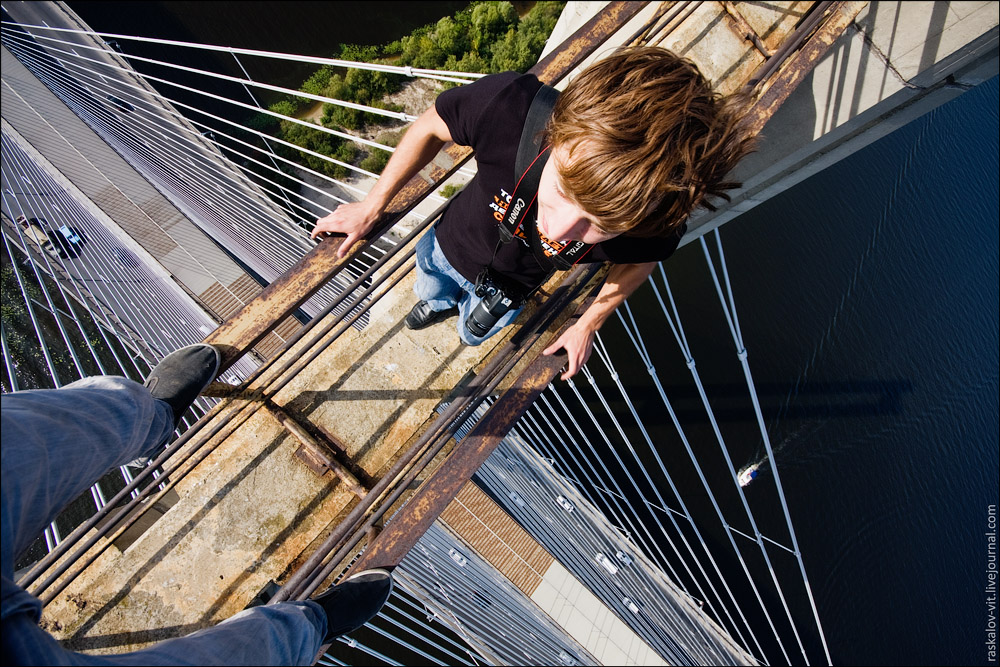 Особенности подросткового возраста:предельная самонадеянность;повышенная чувствительность к оценке посторонних;внешнее бунтарство;эмоциональная неустойчивость, перепады настроения;противоречивость поведения;борьба с общепринятыми правилами;поиск себя и стремление к самоутверждению;склонность к риску;подверженность влиянию со стороны сверстников;стремление объединяться в группы.Распространённые формы экстремальных увлечений подростков:Диггерство — исследование подземных убежищ и других подземных объектов (например, бункеров, бомбоубежищ, станций метро).Руфинг — посещение крыш высотных зданий и других сооружений.Зацепинг — езда между или под вагонами, на хвостовом вагоне или крыше поезда.Сталкерство — исследование заброшенных, недостроенных зданий и объектов.Экстремальное селфи – фотографирование себя на месте или объекте, которое связаны с повышенной опасностью.Бомбинг — быстрое нанесение рисунка баллончиком краски в труднодоступных или опасных местах.Факторы, подталкивающие подростков к экстремальным увлечениям:возрастные особенности подросткового периода;личностные характеристики (например, низкая самооценка, стремление самоутвердиться и др.);особенности семейных отношений (например, недостаток внимания со стороны родителей);неэффективность досуговой системы, низкий уровень правосознания;стремление выделяться, быть уникальным, возвыситься над остальными.На что стоит обратить внимание педагогу:специфический сленг (залаз, запал, заброс и т.д.);фотографии на крышах, стройках, заброшенных зданиях в социальных сетях;обсуждение в группе, рассказы об экстремальных увлечениях;категорическое нежелание рассказывать о своих увлечениях;грязная или порванная одежда, специальные инструменты.Как убедиться в том, что у подростка есть рискованные увлечения?Понаблюдайте за поведением ученика, его общением со сверстниками.Изучите странички учащегося и его одноклассников в социальных сетях.Пообщайтесь с самим учеником.Узнайте, не замечали ли другие преподаватели особенностей в поведении ученика.Обсудите ваши наблюдения с родителями или законными представителями ученика.Что делать, если вы уверены, что у подростка есть опасное увлечение?Свяжитесь с родителями или законными представителями ученика.Сообщите администрации и социально-педагогической и психологической службе учреждения.Проведите индивидуальную беседу с учеником.Как разговаривать с подростком?Владейте информацией. Перед беседой постарайтесь узнать больше об увлечении подростка.Будьте открытыми к общению. Ученик не должен решить, что вы хотите его наказать.Сохраняйте спокойствие во время разговора. Не ругайте и не осуждайте поведение подростка.Постарайтесь побудить ученика к разговору, дайте рассказать, что именно ему нравится в этом увлечении.Не навязывайте своё мнение.Обсудите опасность и законность его увлечения. Убедитесь, что он правильно оценивает возможные последствия. Не пытайтесь читать нотации, задавайте открытые вопросы.Ненавязчиво покажите альтернативы. Поговорите с учеником о других занятиях, которые способны его увлечь.